Неделя « Здоровья» в МБ ДОУ ДС №31 « Голубая стрела».С 18.07.16 пол 22.07.16 в детском саду прошла неделя здоровья. Во второй группе раннего возраста №2 воспитатели Клименко Л.И.  и Рудомаха Н.А. на протяжении недели проводили беседы « Что такое здоровье?», « Что помогает нам быть здоровым?»… . Дети узнали, что значит быть здоровым, а для этого обязательно делать зарядку, закаливание, хорошо мыть руки. На занятии по конструированию дети делали лодочки и кораблики, и пускали их в плавание ( игры с водой). Дети с удовольствием отправились в страну «Солнечных зайчиков» где во время сюжетно - ролевой игры              « Больница» к детям в гости приходил «доктор», который рассказывал детям о здоровом питании и закаливании, а так же рассказал детям как врачи сохраняют здоровье.  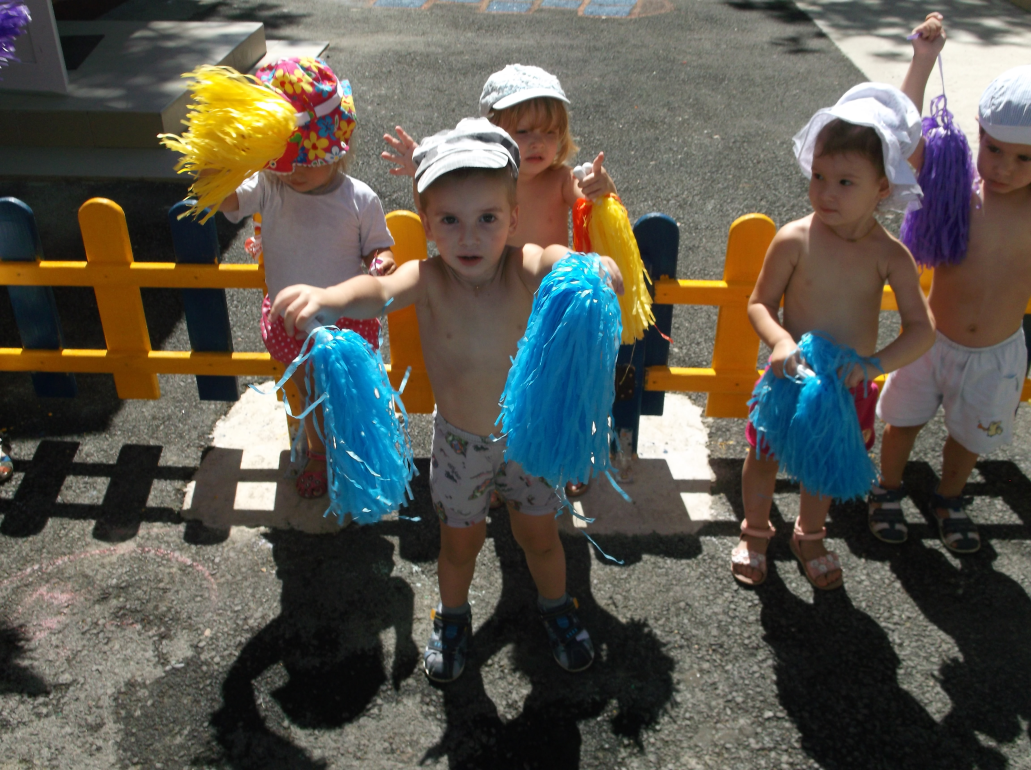 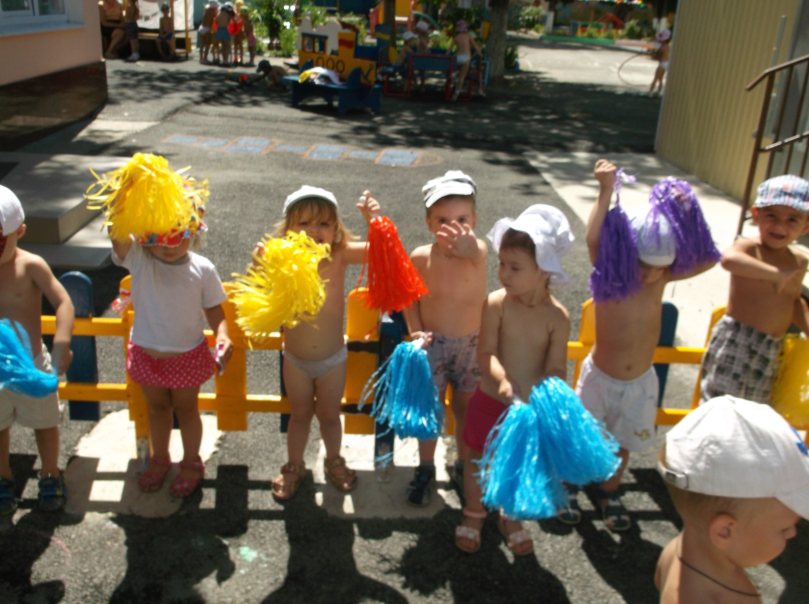 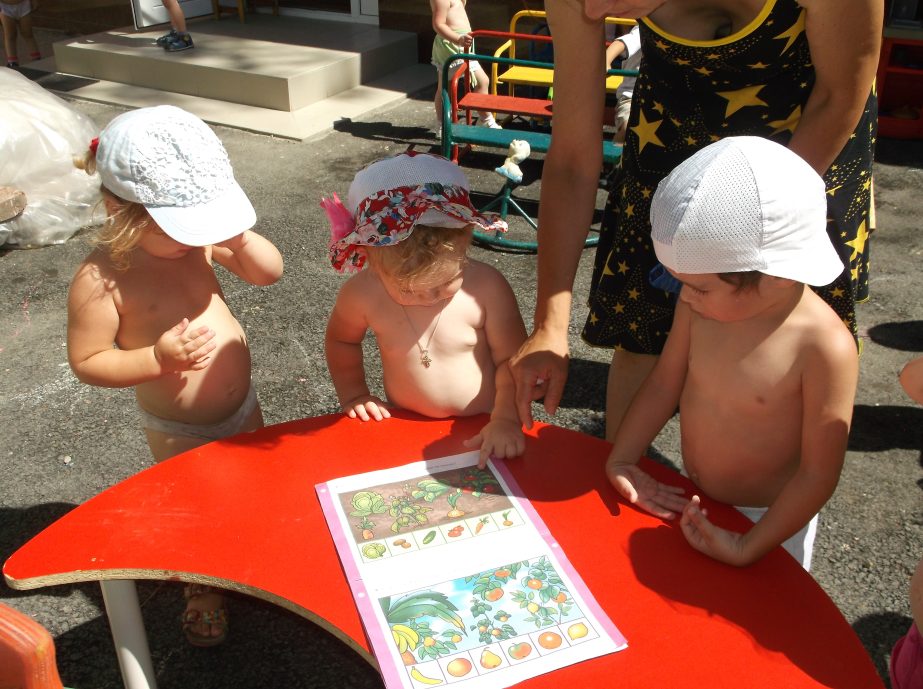 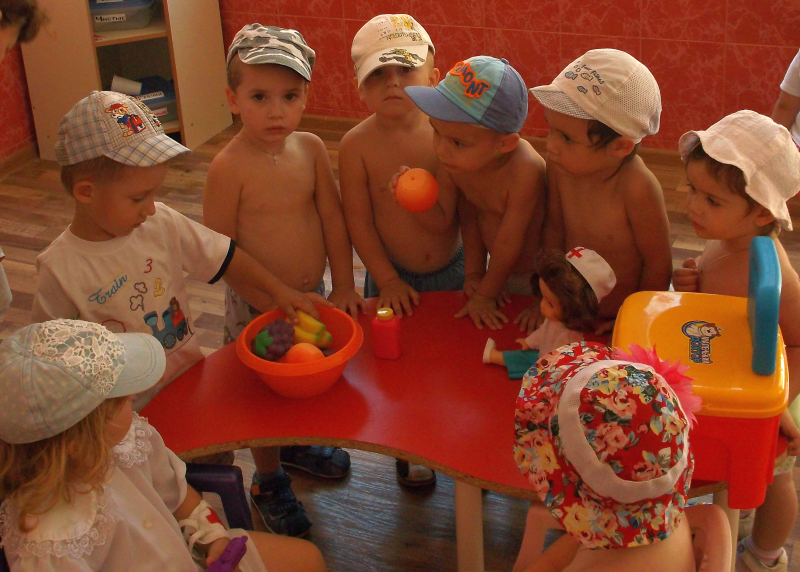 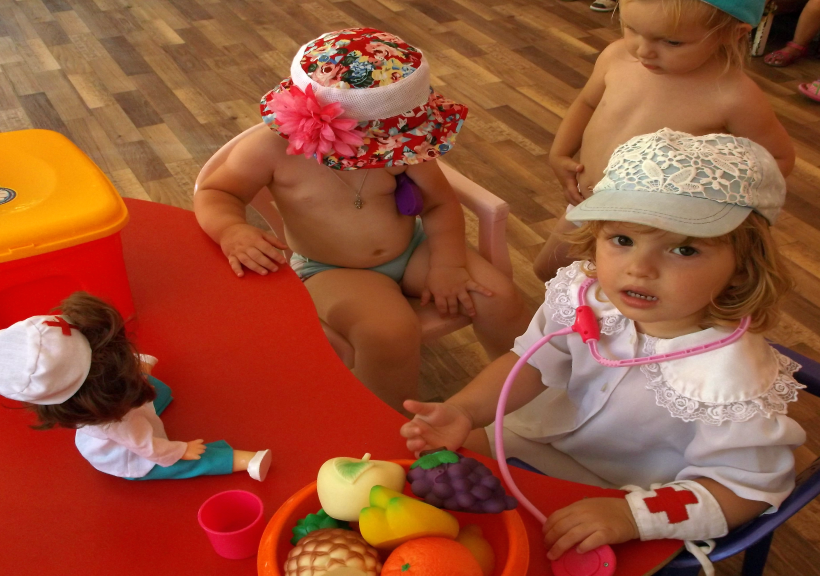 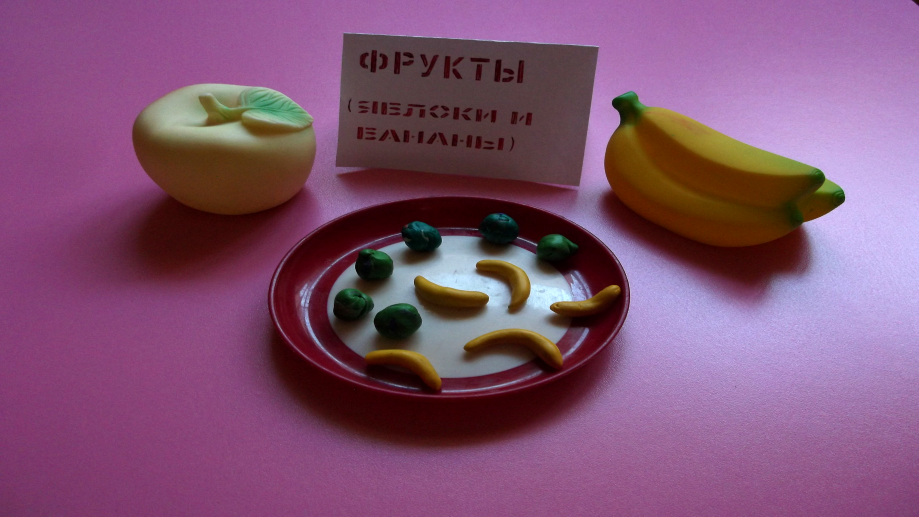 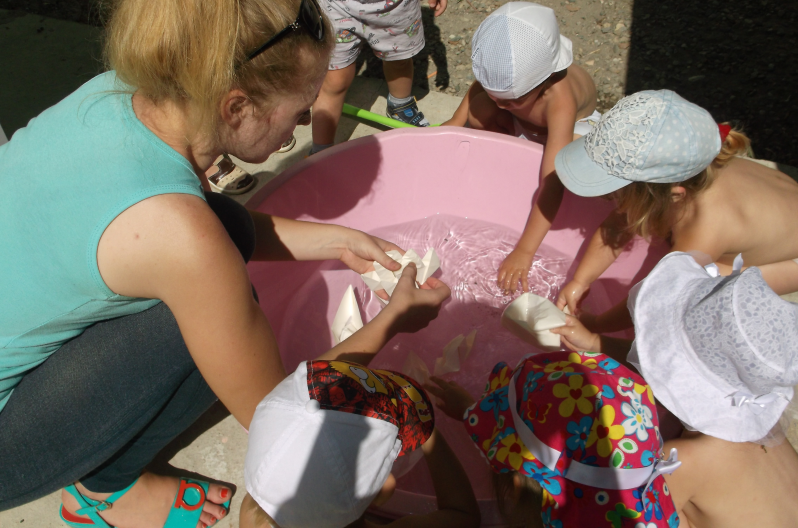 